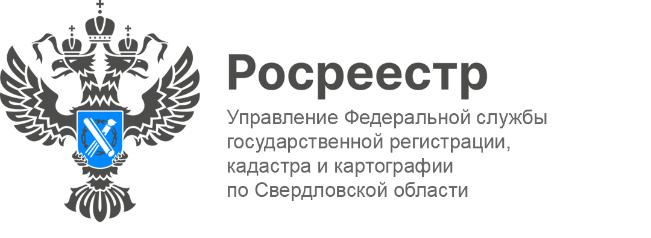 ПРЕСС-РЕЛИЗУправление Росреестра организовало квест для студентов Горного университетаУправление Росреестра по Свердловской области (далее-Управление) провело увлекательный квест для студентов Уральского государственного горного университета. В нем приняли участие студенты первого, третьего и четвертого курсов.Так, специалисты отдела геодезии и картографии Управления подготовили для ребят геодезический квест с практическими заданиями по нахождению пунктов государственной нивелирной сети (далее - ГНС) в городской среде, в целях приобретения практических знаний. Начальник отдела геодезии и картографии Владимир Долженко рассказал студентам информацию о том, что представляет собой нивелирная сеть и для чего она нужна. Как выглядят настенные марки и центры пунктов государственной нивелирной сети 1-4 классов. «Особой сложности для старшекурсников игра не составила. Все команды быстро сориентировались с заданием. В самом начале квеста, по историческим сведениям,ребята разгадали улицу, на которой были расположены пункты ГНС. Потом по математическим формулам вычисляли номера домов, на которых расположены пункты. Всего в задании было указано 4 маршрута. Им необходимо было отыскать на здании пункт ГНС, определить геометку и сфотографировать его, далее сделать замеры и составить абрис (схематический план). По окончанию прохождения квеста все результаты с описанием были оформлены в техническом отчете о проделанной работе.Исход квеста заключался только в скорости обнаружения объекта, - отметил Владимир Долженко.В ходе мероприятия команды, а их было пять, обследовали разные части города. И, примерно, за три часа все справились с поставленными задачами.     «Мы рады познакомить студентов с этим направлением деятельности Росреестра, дать им базовые практические навыки, в ходе интересного квеста. Ну, а в будущем надеемся видеть их в числе наших коллег,так как Управление Росреестра ежегодно открывает свои двери перед студентами учебных заведений, которые успешно и с большим интересом проходят производственную, преддипломную практику на базе профильных отделов ведомства», - подчеркнула заместитель руководителя Управления Росреестра по Свердловской области Татьяна Янтюшева.Справочно__________________________________________________________К знакам пунктов ГНС относятся фундаментальные реперы, грунтовые реперы, стенные реперы и марки, предназначенные для определения высот. В городах и поселках в области сезонного промерзания грунта реперы закладывают в стены кирпичных, каменных, бетонных и железобетонных зданий и сооружений. Стенные реперы закладывают вблизи перекрестков улиц, а также в середине кварталов на высоте 30 - 150 см от поверхности земли так, чтобы выступы стен не мешали установке реек.Контакты для СМИ: Пресс-служба Управления Росреестра по Свердловской области +7 343 375 40 81  press66_rosreestr@mail.ruwww.rosreestr.gov.ru620062, г. Екатеринбург, ул. Генеральская, 6 а.